Расписание  проведения занятий внеурочной деятельности в начальных классахна 2020-2021 учебный год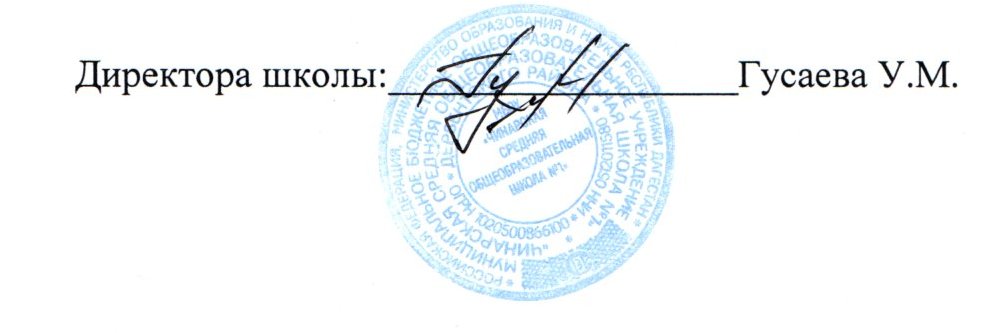 Время проведенияШахматы 1-4 кл.(Гамзатова А.З.)Моя первая экология-4 кл.Умелые руки-3 кл.(Гаджимурадова З.Р.)Школа вежливых наук 2 кл.(Абдурашидова Н.М.)Понедельник11.45 – 12.203а12.25 – 13.002б2а13.05 – 13.402а2бВторник11.45 – 12.203б12.35 – 13.101вСреда11.45 – 12.204а4б12.20 – 12.554б4а13.05 – 13.401бЧетверг12.20 – 12.553аПятница11.45 – 12.203б12.25 – 13.001а3б2в13.05 – 13.402вСуббота11.45 – 12.203в4в12.25 – 13.004в3в2г13.05 – 13.402гНаправление внеурочной деятельностиНазвание программыФИО учителяСпортивно-оздоровительноеДуховно-нравственноеУмелые ручкиГаджимурадова З.Р.СоциальноеМоя первая экологияГаджимурадова З.Р.ОбщеинтеллектуальноеШахматыГамзатова А.З.ОбщекультурноеШкола вежливых наукАбдурашидова Н.М.